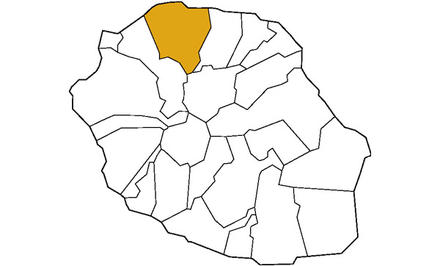 Saint-DenisSaint-Denis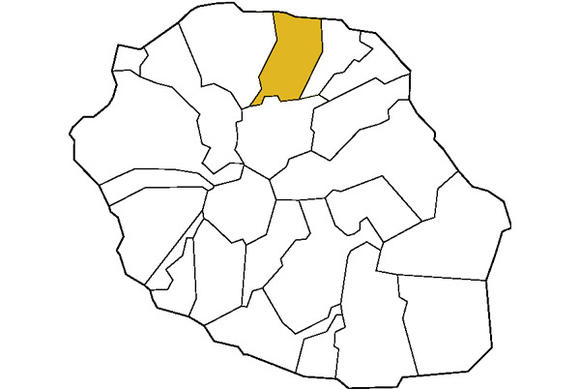 Sainte-MarieSainte-Marie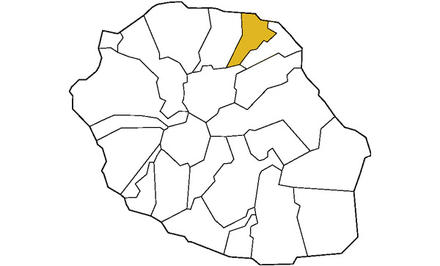 Sainte-SuzanneSainte-Suzanne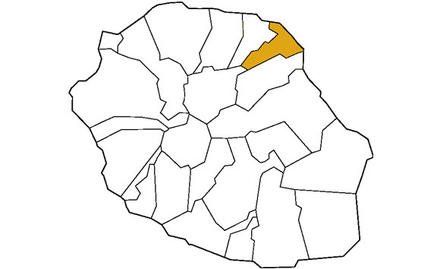 Saint-AndréSaint-André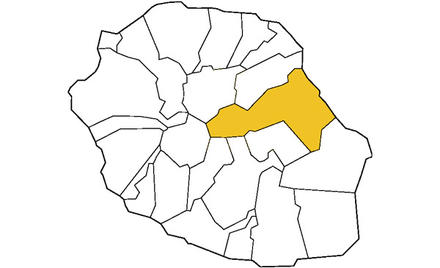 Saint-BenoitSaint-Benoit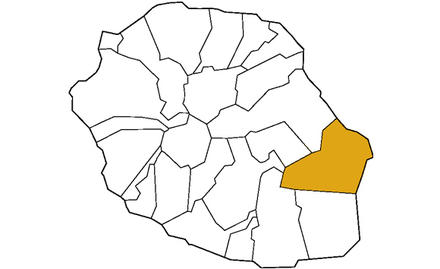 Sainte-RoseSainte-Rose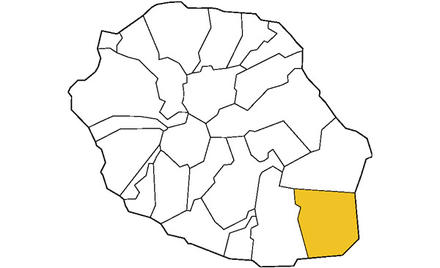 Saint-PhilippeSaint-Philippe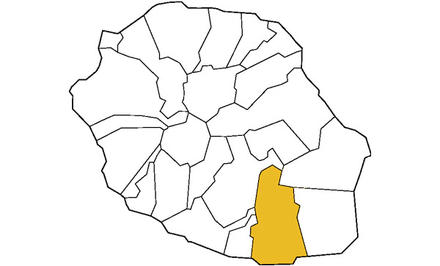 Saint-JosephSaint-Joseph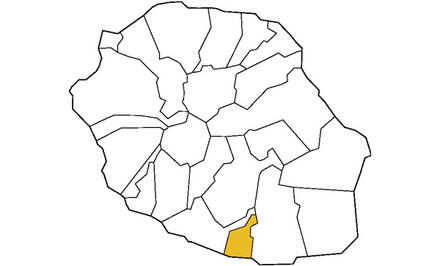 Petite-ÎlePetite-Île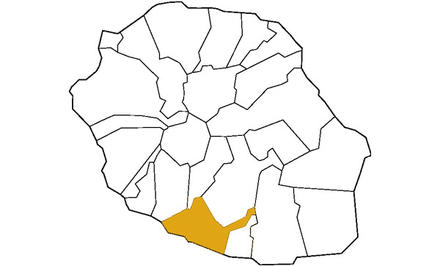 Saint-PierreSaint-Pierre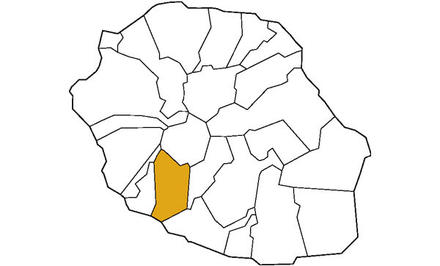 Saint-LouisSaint-Louis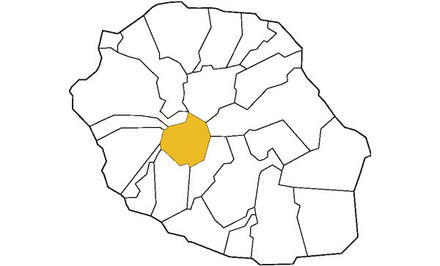 CilaosCilaos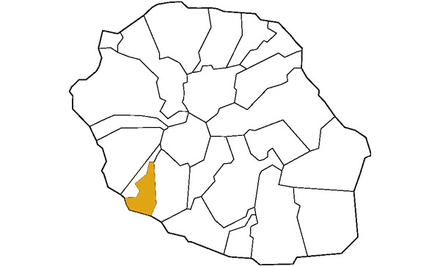 Étang-SaléÉtang-Salé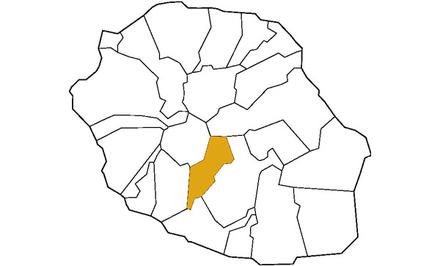 Entre-DeuxEntre-Deux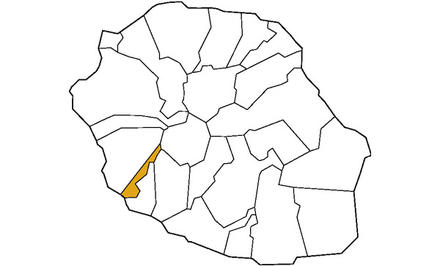 Les AvironsLes Avirons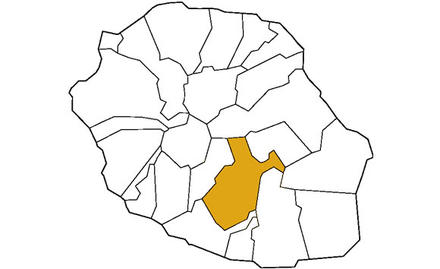 Le TamponLe Tampon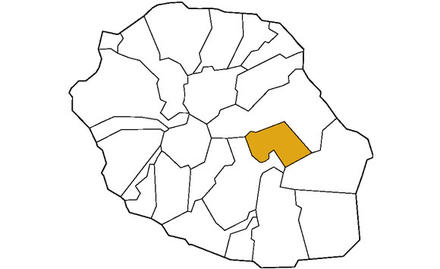 Plaine des PalmistesPlaine des Palmistes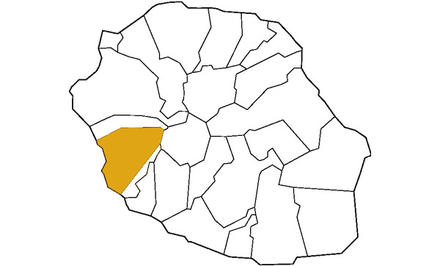 Saint-LeuSaint-Leu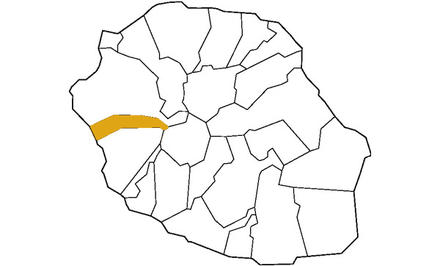 Trois-BassinsTrois-Bassins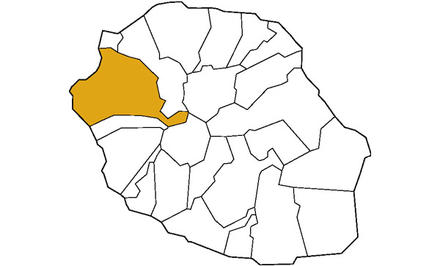 Saint-PaulSaint-Paul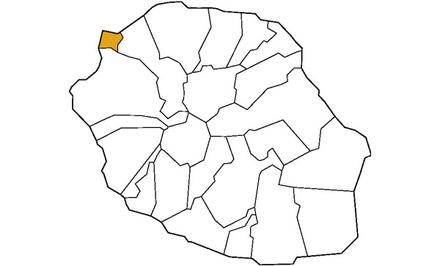 Le PortLe Port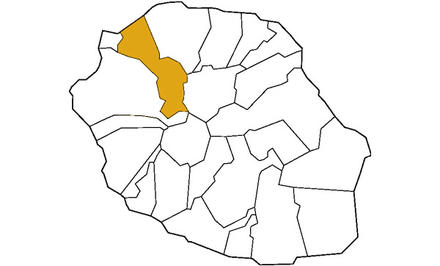 La PossessionLa Possession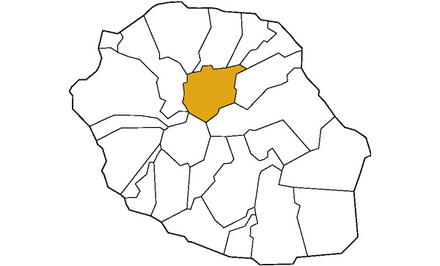 SalazieSalazieChef-lieu de la Réunion.Jardin de l’ÉtatCité des ArtsLe BarachoisChef-lieu de la Réunion.Jardin de l’ÉtatCité des ArtsLe Barachois Saint-DenisSaint-DenisAéroport Roland GarrosCinépalmesBeauséjourLa Vierge NoireBois MadameAéroport Roland GarrosCinépalmesBeauséjourLa Vierge NoireBois MadameSainte-MarieSainte-MarieCascade NiagaraLe Bassin BœufLe Phare de Bel AirLe BocageLe stade des eaux vivesCascade NiagaraLe Bassin BœufLe Phare de Bel AirLe BocageLe stade des eaux vivesSainte-SuzanneSainte-SuzanneParc du ColosseForêt de DioréDipavaliFestiplantesTemple hindou du Petit BazarParc du ColosseForêt de DioréDipavaliFestiplantesTemple hindou du Petit BazarSaint-AndréSaint-AndréBassin la PaixRivière des MarsouinsIlet BethléemGrand ÉtangBassin la PaixRivière des MarsouinsIlet BethléemGrand ÉtangSaint-BenoitSaint-BenoitAnse des CascadesÉglise Notre Dame des LavesPont de la Rivière de l’EstLe Piton de la FournaiseAnse des CascadesÉglise Notre Dame des LavesPont de la Rivière de l’EstLe Piton de la FournaiseSainte-RoseSainte-RoseCap MéchantLe sentier botanique de Mare LonguePiscine du Baril Puits arabeCap MéchantLe sentier botanique de Mare LonguePiscine du Baril  Puits arabeSaint-PhilippeSaint-PhilippeLangevinCurcumaGrand CoudeLe labyrinthe de théTi SableLangevinCurcumaGrand CoudeLe labyrinthe de théTi SableSaint-JosephSaint-JosephGrand AnseAil  FraisePalm Hôtel et SpaGrand AnseAil  FraisePalm Hôtel et SpaPetite-ÎlePetite-ÎleCapitale du Sud de la Réunion Ravine BlancheAéroport de PierrefondsSakifo FrancofoliesCapitale du Sud de la RéunionRavine BlancheAéroport de PierrefondsSakifo  FrancofoliesSaint-PierreSaint-PierreL’usine du GolObservatoire des MakesL’usine du GolObservatoire des MakesSaint-LouisSaint-LouisLes broderiesLentilles - vin400 viragesLes ThermesNotre Dame des NeigesLes broderiesLentilles - vin400 viragesLes ThermesNotre Dame des NeigesCilaosCilaosLe GouffreCroc ParcAkoatysLe GouffreCroc ParcAkoatysÉtang-SaléÉtang-SaléLe DimitileLe DimitileEntre-DeuxEntre-DeuxLe TévelaveLe TévelaveLes AvironsLes AvironsMiel Vert - FlorilègesLe parc des PalmiersBelvédère de Bois Court Grand BassinMiel Vert - FlorilègesLe parc des PalmiersBelvédère de Bois Court Grand BassinLe TamponLe TamponBébour et BélouveFête des goyaviersCascade BiberonBébour et BélouveFête des goyaviersCascade BiberonPlaine des PalmistesPlaine des PalmistesKéloniaStella MatutinaNotre Dame de la SaletteConservatoire Botanique des MascarinsKéloniaStella MatutinaNotre Dame de la SaletteConservatoire Botanique des MascarinsSaint-LeuSaint-LeuPlage de la Souris ChaudePlage de la Souris ChaudeTrois-BassinsTrois-BassinsGrotte des premiers françaisLe DébarcadèreCimetière marinTour des RochesGrotte des premiers françaisLe DébarcadèreCimetière marinTour des RochesSaint-PaulSaint-PaulRivière des GaletsCap Sacré-CœurRond-point des DanseusesKabardockRivière des GaletsCap Sacré-CœurRond-point des DanseusesKabardockLe PortLe PortLe LazaretDos d’ÂneLe LazaretDos d’ÂneLa PossessionLa PossessionLe voile de la MariéeChouchouHell-BourgLa maison Folio Piton d’AnchaingLe voile de la MariéeChouchouHell-BourgLa maison FolioPiton d’AnchaingSalazieSalazieSainte-SuzanneSainte-SuzanneSaint-BenoitSaint-Benoit